Výtvarný kroužek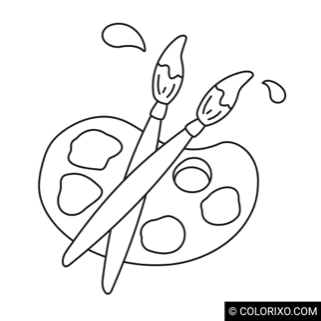 Na výtvarném kroužku se děti seznámí s různými technikami malby, kresby a s činnostmi rozvíjející konstrukční a řemeslnou činnost.Vede:	   Květa BezuchováTel.:	   608 033 285Úterý	   16.00 – 16.45 hod – 1. skupina	   17.00 – 17.45 hod – 2.skupinaCena:	    900 Kč / pololetí / 15 lekcíKde:       ŽabičkyPřednostně jsou přijímány starší děti.Děti ze sokolovny zapisujte, prosím, jen od 16.00 hod. Jméno a příjmeníTřídaSkupina